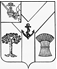 АДМИНИСТРАЦИЯМЕЖДУРЕЧЕНСКОГО МУНИЦИПАЛЬНОГО ОКРУГАВОЛОГОДСКОЙ ОБЛАСТИПОСТАНОВЛЕНИЕОт 13.04.2023 № 218           с. ШуйскоеОб утверждении схемы размещениянестационарных торговых объектов натерритории Междуреченского муниципальногоокруга Вологодской областиВ соответствии с Федеральным законом от 28.12.2009   № 381-ФЗ «Об основах государственного регулирования торговой деятельности в Российской Федерации», п. 16 ч. 1 ст. 15 Федерального закона от 06.10.2003 № 131-ФЗ "Об общих принципах организации местного самоуправления в Российской Федерации", приказом Департамента экономического развития Вологодской области от 21 марта 2014 года  № 74-О  «О порядке разработки и утверждения органами местного самоуправления муниципальных образований области схемы размещения нестационарных торговых объектов на территории области», п. 31 ч. 1 ст. 38 Устава округа,Администрация округа ПОСТАНОВЛЯЕТ:Утвердить прилагаемую текстовую часть схемы размещения нестационарных торговых объектов на территории Междуреченского муниципального округа Вологодской области.2. Постановление администрации района от 25.05.2020 №238 «Об утверждении схемы размещения нестационарных торговых объектов на территории Междуреченского муниципального района Вологодской области» признать утратившим силу.3. Настоящее постановление подлежит опубликованию в газете «Междуречье» и размещению на сайте Междуреченского муниципального округа в информационно-телекоммуникационной сети «Интернет».4. Контроль за исполнением  настоящего постановления возложить на заместителя главы округа (инвестиционного уполномоченного) Логинову Т.Г.Глава округа                                                                                                А.А. ТитовУтверждена постановлениемадминистрации районаот 13.04.2023 № 218 Схема размещения нестационарных торговых объектов на территории Междуреченского муниципального районаN 
п/пМесто размещенияВид           
собственности 
(федеральная, 
областная,    
муниципальная)Вид           
собственности 
(федеральная, 
областная,    
муниципальная)Земельный участок,
здание, строение, 
сооружениеЗемельный участок,
здание, строение, 
сооружениеПлощадькв мПлощадькв мКоличество
торговых  
объектовКоличество
торговых  
объектовСрок осуществления торговой деятельности торговых объектовСрок осуществления торговой деятельности торговых объектовСпециализация
торгового    
объектаСпециализация
торгового    
объектаПримечания123344556677889с. Шейбухтагосударственная собственность на земельный участок не разграниченагосударственная собственность на земельный участок не разграниченаЗемельный участокул. Введенского д.9 (в 50 метрах)Земельный участокул. Введенского д.9 (в 50 метрах)80 80 55До 01.01.2025 годаДо 01.01.2025 годаТорговля продовольственными и промышленными товарами Торговля продовольственными и промышленными товарами  не менее 85% для малого и среднего предпринимательствас. Шейбухтагосударственная собственность на земельный участок не разграниченагосударственная собственность на земельный участок не разграниченаЗемельный участокул. Набережная (около дома культуры)Земельный участокул. Набережная (около дома культуры)10010099До 01.01.2025 годаДо 01.01.2025 годаТорговля продовольственными и промышленными товарамиТорговля продовольственными и промышленными товарамиНе менее 85% для малого и среднего предпринимательствап. Туровец государственная собственность на земельный участок не разграниченагосударственная собственность на земельный участок не разграниченаЗемельный участокул. Советская, д. 13 (напротив АТС и автобусной стоянки)Земельный участокул. Советская, д. 13 (напротив АТС и автобусной стоянки)10010066До 01.01.2025 годаДо 01.01.2025 годаТорговля продовольственными и промышленными товарами Торговля продовольственными и промышленными товарами Не менее 85% для малого и среднего предпринимательствап. Туровецгосударственная собственность на земельный участок не разграниченагосударственная собственность на земельный участок не разграниченаЗемельный участокул. Подлесная, д. 1 и д.2  Земельный участокул. Подлесная, д. 1 и д.2  505033До 01.01.2025 годаДо 01.01.2025 годаТорговля продовольственными и промышленными товарами Торговля продовольственными и промышленными товарами  не менее 85% для малого и среднего предпринимательствас .Шуйскоегосударственная собственность на земельный участок не разграниченагосударственная собственность на земельный участок не разграниченаЗемельный участокпо ул. Яндоуроваот д. 1 до д.3 (по  левую сторону дороги)Земельный участокпо ул. Яндоуроваот д. 1 до д.3 (по  левую сторону дороги)909013 13 До 01.01.2025 годаДо 01.01.2025 годаТорговля продовольственными и промышленными товарамиТорговля продовольственными и промышленными товарамиНе менее 85% для малого и среднего предпринимательствас .Шуйское Муниципальная собственность Муниципальная собственностьЗемельный участокпо ул Шапина ( по торцу дома д. № 10  )Земельный участокпо ул Шапина ( по торцу дома д. № 10  )50 50 6 6 До 01.01.2025 годаДо 01.01.2025 годаТорговля продовольственными и промышленными товарамиТорговля продовольственными и промышленными товарамиНе менее 85% для малого и среднего предпринимательствас .Шуйское Муниципальная собственность Муниципальная собственностьЗемельный участокпо ул Шапина (между д.12 а- д.14)Земельный участокпо ул Шапина (между д.12 а- д.14)50 50 6 6 До 01.01.2025 годаДо 01.01.2025 годаТорговля продовольственными и промышленными товарамиТорговля продовольственными и промышленными товарамиНе менее 85% для малого и среднего предпринимательствад. Враговогосударственная собственность на земельный участок не разграниченагосударственная собственность на земельный участок не разграниченаЗемельный участокул. Советская, д. 6 «а»(около магазина «Теремок»)Земельный участокул. Советская, д. 6 «а»(около магазина «Теремок»)808044До 01.01.2025 годаДо 01.01.2025 годаТорговля продовольственными и промышленными товарамиТорговля продовольственными и промышленными товарамиНе менее 85% для малого и среднего предпринимательствад. Враговогосударственная собственность на земельный участок не разграниченагосударственная собственность на земельный участок не разграниченаЗемельный участокул. Советская, д.3(перед  магазином Райпо)Земельный участокул. Советская, д.3(перед  магазином Райпо)4040  4  4До 01.01.2025 годаДо 01.01.2025 годаТорговля продовольственными и промышленными товарамиТорговля продовольственными и промышленными товарами не менее 85% для малого и среднего предпринимательствап. Пионерский   государственная собственность на земельный участок не разграниченагосударственная собственность на земельный участок не разграниченаЗемельный участок по ул. Свободы 1 (150 м от библиотеки )Земельный участок по ул. Свободы 1 (150 м от библиотеки ) 100 100  7  7До 01.01.2025 годаДо 01.01.2025 годаТорговля продовольственными и промышленными товарамиТорговля продовольственными и промышленными товарамиНе менее 85% для малого и среднего предпринимательствад. Игумницево государственная собственность на земельный участок не разграниченагосударственная собственность на земельный участок не разграниченаЗемельный участокул. Школьная, около дома № 2- 3 Земельный участокул. Школьная, около дома № 2- 3 5050 4 4До 01.01.2025 годаДо 01.01.2025 годаТорговля продовольственными и промышленными товарамиТорговля продовольственными и промышленными товарамиНе менее 85% для малого и среднего предпринимательствад. Игумницево государственная собственность на земельный участок не разграниченагосударственная собственность на земельный участок не разграниченаЗемельный участокул. Юбилейная д, 10 (около  дома культуры) Земельный участокул. Юбилейная д, 10 (около  дома культуры) 505044До 01.01.2025 годаДо 01.01.2025 годаТорговля продовольственными и промышленными товарамиТорговля продовольственными и промышленными товарамиНе менее 85% для малого и среднего предпринимательствад. Гаврилково государственная собственность на земельный участок не разграниченагосударственная собственность на земельный участок не разграниченаЗемельный участокул.Центральная, около д.5Земельный участокул.Центральная, около д.5505044До 01.01.2025 годаДо 01.01.2025 годаТорговля продовольственными и промышленными товарамиТорговля продовольственными и промышленными товарамиНе менее 85% для малого и среднего предпринимательства 14   с. Старое   с. Староегосударственная собственностьна земельный участок не разграниченагосударственная собственностьна земельный участок не разграниченаЗемельный участокул. Совхозная, между  д.  15 и д. 17АЗемельный участокул. Совхозная, между  д.  15 и д. 17А     50     5044До 01.01.2025 годаДо 01.01.2025 годаТорговля продовольственными и промышленными товарами Не менее 85% для малого и среднего предпринимательства Не менее 85% для малого и среднего предпринимательства15 с. Староес. Староегосударственная собственностьна земельный участок не разграниченагосударственная собственностьна земельный участок не разграниченаЗемельный участокул. Школьная,  около д. 3Земельный участокул. Школьная,  около д. 3    50    5044До 01.01.2025 годаДо 01.01.2025 годаТорговля продовольственными и промышленными товарамиНе менее 85% для малого и среднего предпринимательстваНе менее 85% для малого и среднего предпринимательства16 с. Спас-Ямщикис. Спас-Ямщикигосударственная собственностьна земельный участок не разграниченагосударственная собственностьна земельный участок не разграниченаЗемельный участокул. Первомайская,между  д. 8и д.8АЗемельный участокул. Первомайская,между  д. 8и д.8А  50  5044До 01.01.2025 годаДо 01.01.2025 годаТорговля продовольственными и промышленными товарамиНе менее 85% для малого и среднего предпринимательстваНе менее 85% для малого и среднего предпринимательства17с. Святогорьес. Святогорьегосударственная собственностьна земельный участок не разграниченагосударственная собственностьна земельный участок не разграниченаЗемельный участокул. Садовая д.13Земельный участокул. Садовая д.13  50  5044До 01.01.2025 годаДо 01.01.2025 годаТорговля продовольственными и промышленными товарамиНе менее 85% для малого и среднего предпринимательстваНе менее 85% для малого и среднего предпринимательстваИтогоИтого124012409999